CHUMC Music Registration FormAdult’s Name: ___________________________________________________________Paren’ts Name: _________________________________________________________Child’s Name: __________________________________________________________Child’s Age: ____________________Grade Level: _________________________Phone Number: ________________________________________________________Email: ___________________________________________________________________What instruments do you play? _____________________________________Please select all ensembles you wish to serve:Chambers Hill Believers (Choir and Bells Ages 4- Grade 4)Rehearsals-Sundays 10:10-10:25am prior to Sunday schoolJoyful Noise (Tone Chimes Grades 5-8)Rehearsals- Sundays 10:50-11:20amAdult Hand Bell EnsembleRehearsals-Thursdays 6-7pmChambers Hill Ringers (Adults)-directed by Dori ArmsRehearsals- Select Mondays 7-8Adult ChoirRehearsals- Thursdays 7:15-8:15pmChambers Hill Brass Ensemble (Grades 5-Adult)Rehearsals- TBA depending on church seasonSpecial Music Performer (solos, duets, etc)Dates TBA throughout the yearCHUMC Music Registration FormAdult’s Name: ___________________________________________________________Parent’s Name: _________________________________________________________Child’s Name: ___________________________________________________________Child’s Age: ____________________Grade Level: _________________________Phone Number: ________________________________________________________Email: ___________________________________________________________________What instruments do you play? _____________________________________Please select all ensembles you wish to participate in:Chambers Hill Believers (Choir and Bells Ages 4- Grade 4)Rehearsals-Sun 10:05-10:20 prior to Sunday schoolJoyful Noise (Tone Chimes Grades 5-8)Rehearsals- Sun 10:50-11:20amAdult Hand Bell EnsembleRehearsals-Thursdays 6-7pmChambers Hill Ringers (Adults)-directed by Dori ArmsRehearsals- Select Mondays 7-8Adult ChoirRehearsals- Thursdays 7:15-8:15pmChambers Hill Brass Ensemble (Grades 5-Adult)Rehearsals- TBASpecial Music Performer (solos, duets, etc)Dates TBA throughout the yearCircle YES or NO          Permission to publish you/your child’s photo and/or video on church website or social media to help celebrate and promote the music ministry of CHUMC.If you are a musician that is interested in participating but cannot commit to the full year, please indicate how you are interested in serving. Fall OnlyWinter OnlySpring OnlySummer OnlyChristmas OnlyEaster OnlyOther: _________________________________________________IF childcare was offered, I would be interested in participating in:Adult hand bell ensemble (Thursdays 6-7pm)Adult choir (Thursday’s 7:15-8:15pm)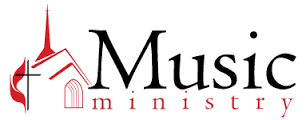 Contact Music Minister with questions Mrs. Lauren Forgasmusicministry@chambershillumc.orgCircle YES or NO          Permission to publish you/your child’s photo and/or video on church website or social media to help celebrate and promote the music ministry of CHUMC.If you are a musician that is interested in participating but cannot commit to the full year, please indicate how you are interested in serving. Fall OnlyWinter OnlySpring OnlySummer OnlyChristmas OnlyEaster OnlyOther: _________________________________________________IF childcare was offered, I would be interested in participating in:Adult hand bell ensemble (Thursdays 6-7pm)Adult choir (Thursday’s 7:15-8:15pm)Contact Music Minister with questions Mrs. Lauren Forgasmusicministry@chambershillumc.org